Status Updates of ACPs during pp-18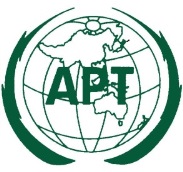 ASIA-PACIFIC TELECOMMUNITYAPT Conference Preparatory Group for PP-18APT Conference Preparatory Group for PP-18ACP/64A1TitleAlloca-tionLeading countryAssisting CountryDoc. NoStatus Updates1Stable Constitution (CS) of ITUCom5IranIndonesia Viet NamC/155(30 Oct.) Com 5 approved NOC of CS/CV(15 Nov. @ PL) Com5 reported to Plenary in C155 that it was unanimously agreed not to introduce any amendment to the ITU Constitution and Convention at this Conference.2Stable Convention (CV) of ITUCom5IranIndonesia 
Viet NamC/155(30 Oct.) Com 5 approved NOC of CS/CV(15 Nov. @ PL) Com5 reported to Plenary in C155 that it was unanimously agreed not to introduce any amendment to the ITU Constitution and Convention at this Conference.3Revision to Resolution 11 Com6Viet NamThailand
DL/34DT/64C/125C/134C/164(5 Nov.) The ACP was introduced and an AHG was set up led by Mozambique with the participation of ITU Telecom staff(6 Nov.) AHG on Res. 11 will meet at 2:30 p.m 6 Nov. (7Nov.) There was a strong view from USA with support of CEPT to moratorium of ITU Telecom starting from 2020. ARB/AFR have the view to keep the event but agreed that it is not attractive to SME and it is very high-cost. Next meeting will be 2.30 pm Nov 7th.(APT Position) APT Members are of the view that ITU Telecom should be continued but require further renovation to be inclusive and more revenue generated event (7 Nov. @ AHG) 2nd AHG on Res 11 Telecom Event considered to merge the proposal from EuR, AFCP and ACP. Regarding to our ACP , there are 2 main issues about the difficulty for developing countries to participate the telecom event and to give the platform for SME. These 2 points already be merged in ...noting further. Concerning to the USA proposal on a moratorium on ITU Telecom from 2020 to 2022, Arab state, APT and South Africa disagree but agree to review the strategic plan and reform business model of telecom event.
3rd AHG will be at 13.00 hrs room B 7 Nov. to consider the revised text. (9 Nov @ 3rd AHG) finished the compromised text as shown in DT/64. The important part is in the “resolve that…” as follows:2	that the Union should initiate a process to organize the 2020, 2021 and 2022 ITU Telecom events in advance of the 2019 session of the Council;3	that the Union shall hire an independent external management consultancy to perform a comprehensive strategic and financial assessment and review of ITU Telecom events, considering contributions from ITU membership, and submit a report with recommendations and various strategies at the 2020 session of Council for its action;4	that the terms of reference, based on the contributions made by ITU membership, for hiring the independent external management consultancy shall be submitted to the CWG-FHR for approval, and the expenses for hiring such consultancy shall be covered by the Exhibition Working Capital Fund (EWCF);(12 Nov @ Com 6). DT/64 is approved with amendment in Resolve 10 from “that the EWCF shall provide a minimum reserve of five million CHF to cover the expenses for potential termination of ITU Telecom activities” to “that the EWCF shall provide a minimum reserve of five million CHF” As a concern from Arab Group to suppress any mention of termination of Telecom in the Resolution. (13 Nov. @ PL) C134 was approved which contains ACP-3(15 Nov. @ PL) C164 was approved which contains ACP-34Revision to Resolution 25 Com6AustraliaViet NamChinaNew ZealandDT/68C/132C/137(5 Nov.) Com6 set up an AHG led by Nederland and AHG schedule will further announced (7 Nov @AHG) First AHG was held and went through “resolves” section. ACPs have been reflected although ‘review’ process and others are still pending issue along with ‘reporting system’(8 Nov) Second AHG held(9 Nov) Third AHG held, consensus text completed(12 Nov) Com 6 approved revisions to Res 25, the principles and intentions behind all of the APT proposed modifications were accepted. (14 Nov. @ PL) C137 was approved which contains ACP-45Revision to Resolution 30 Com6PNGMalaysiaDT/42C/125C/134(5 Nov.) Res.30 will be published as DT doc and will be further discussed tomorrow, US and UK will discuss offline with APT Members on the issues. They view the text as too broad to pass without scrutiny.(12 Nov 18) Following informal consultations with US representing CITEP and CEPT, the final text was agreed and the DT document was presented as a DT to COMM 6 (PP-18/DT/42(Rev.1)) for approval. The DT was approved at the 10th meeting of Committee 6.(13 Nov. @ PL) C134 was approved which contains ACP-56Revision to Resolution 48 Com6AustraliaIranNew ZealandTD36C/110C/139(31 Oct.) Com6 established an AHG on Res. 48 led by Ms. Margot, Dominican Republic. The Group will be held at 11:00 on Friday, 2nd Nov.(2 Nov.) The DG was postponed due to elections and will now occur on Saturday 3 November.(3 Nov) Drafting Group met and developed a combined text. All APT modifications accepted with minor editorial changes to incorporate other proposals. Some text related to the African region proposal still in square brackets pending the consideration of the CITEL proposal to revise the CWG-FHR and give it a broader mandate.(7 Nov.) Com6 considered DT 36, UAE proposed one additional change and African proposal remains in square brackets until discussion on new CWG completed(8 Nov. @ offline consultation) Alternative Text proposed to US/CITEL, still awaiting their response(12 Nov) Still awaiting outcomes of informal discussions of CITEL proposal for new CWG before Res 48 can be finalized.(15 Nov. @ PL) C139 was approved which contains ACP-6 7Revision to Resolution 70 WG-PLAustraliaNew ZealandKorea, Rep. of DT/52C/136C/138(31 Oct.) Informal consultation will take place led by Romania to be held at 1100 on 1 Nov. at N14 then will report back to WG-PL by Monday, 5th Nov.  (2 Nov.) Informal consultation worked through some of the document and agreed texts in the noting and recalling sections, will meet again at 1730 Monday 5 November.(7 Nov. @ Informal Group) Informal group met on 5 and 6 Nov. Has gone through entire document, a temporary document should be available soon reflecting the updated text.(12 Nov) Informal discussions continue, issues raised with text by Saudi Arabia, additional new draft resolution on elected officials (gender balance) now being referred to be included in Res 70.(13 Nov. @ WGPL) WGPL approved the DT52 (14 Nov. @ PL) C138 was approved which contains ACP-78Revision to Resolution 71 Com6AustraliaIranNew ZealandDL11DT/74C/144C/148

(30 Oct.) Without presentation, a Drafting Group was set up to be discussed at 9:30 on 31 Oct.(31 Oct. @ DG) Drafting Group accepted APT modifications to Res 71 with some minor editorial changes to incorporate some proposals from Brazil. The next AHG will be met at 14:30 on 5 Nov.(12 Nov) Res 71 DG has consensus text, awaiting agreement on Annex 2 to finalize at Com 6. (13 Nov. @ Com6) Com 6 was reported that Res. 71 and Annex 1 agreed but Annex 2 is still pending (on online privacy and threads no. 7)(14 Nov. @ Com6) Com6 reported that Annex 2 was agreed and approved DT74(14 Nov. @ PL) C148 was approved which contains ACP-89Revision to Annex 1 to Resolution 71 Com6Singapore ChinaDL12 DT/74C/144C/148(30 Oct.) Without presentation, a Drafting Group was set up to be discussed at 9:30 on 31 Oct. (31 Oct. @ DG) The Drafting Group has accepted all the amendments proposed in the ACP. The next AHG will be met at 14:30 on 5 Nov.(5 Nov. @AHG) AHG has discussed the issue and will continue to resolve some of outstanding issues(5, 6 Nov. @ Informal Group) Informal group met on 5 and 6 Nov. Has gone through entire document, a temporary document should be available soon reflecting the updated text.(12 Nov) DG has consensus on Annex 1 – Strategic Plan, awaiting agreement to Annex 2 – further DG to be held at 1600 today.(13 Nov. @ Com6) Com 6 was reported that Res. 71 and Annex 1 agreed but Annex 2 is still pending (on online privacy and threads no. 7)(14 Nov. @ Com6) Com6 reported that Annex 2 was agreed and approved DT74(14 Nov. @ PL) C148 was approved which contains ACP-910Revision to Resolution 101 WG-PLViet NamMalaysiaDL/6DT/88C/157C/162(31 Oct.) An AHG has been set up to discuss the Internet Resolutions such as Res. 101, 102, 133, 180 and 197. The AHG-Internet will be led by Fabio Bigi, VC of WG-PL(7 Nov. @AHG) The meeting completed prelim. discussion on the operative section of the resolution. The AH Chair has assigned member states to continue to coordinate discussions on the areas under the operative section and report back on their status at the next AHG meeting (today, 17:45).
On ref. to Res. 69, we need to defend the addition of “and telecommunications/information and communication technologies”. Trust it will be revisited by the meeting this afternoon.(14 Nov. @WGPL) WGPL approved the DT/89 with brackets which contains ACP-10(15 Nov. @PL) C162 which contain ACP-10 was approved with amendment to remove DONA11Revision to Resolution 102 WG-PLChinaIranAustraliaDL/7DT/89C/157C/162(31 Oct.) An AHG has been set up to discuss the Internet Resolutions such as Res. 101, 102, 133, 180 and 197. The AHG-Internet will be led by Fabio Bigi, VC of WG-PL(31Oct. @ AHG) First meeting of AHG-Internet was held on Wednesday 31 Oct  at 14:30-17:30, Room E and discussed on resolves part of Resolution 102 based on consolidated text on Resolution 102(2 Nov. @ AHG) Second meeting of AHG-Internet was held on Friday 2 Nov.  at 16:00, Room B(3 Nov. @ AHG) Third meeting of AHG-Internet was held on Saturday 3 Nov.  at 15:30, Room B and discussed on resolves ,instruct and invite part of Resolution 102, APT’s amendment will be discussed in a consultation chaired by CWG-Internet chairman.(5 Nov. @ Informal Consultation) An Informal consultation on issues related to CWG-Internet in Res. 102 and Res. 101 took place on 5th Nov. evening, led by Chair of WGPL Ms. Sulyna. Chair of the Ad-hoc on Internet, Chair of CWG-Internet, and two representatives from each region attended the consultation. China and Japan attended on behalf of APT.
The group identified main issues on the table, including participation of CWG-Internet, output of the CWG-Internet, support for developing countries on issues such as ltd, etc. Since there are still divergent views on these issues, the Chair of WGPL advised the group firstly to think about the role and outputs of the CWG-Internet, and then come to the working method. The consultation will continue on 6:30 pm Tuesday, November 6. If APT members have any view on this issue, feedback is invited (6 Nov. @ Informal Consultation) China and Australia attended informal consultation on items relevant to CWG-Internet and ICANN, need further discussion.(7, 8 Nov. @ AHG) No formal or informal consultation held.(9Nov. @ Informal Consultation )China and Australia attended informal consultation, need further discussion.(11Nov. @ ADG ) No conclusion yet.(14 Nov. @WGPL) WGPL approved the DT/88 with brackets which contains ACP-11(15 Nov. @PL) C162 which contain ACP-11 was approved with amendment to remove DONA12Revision to Resolution 123 WG-PLViet NamMalaysiaDL37DT45C/121C/152(5 Nov.) WGPL requested APT and other proponent region to consolidate the texts through offline consultation and report back to WGPL by Wednesday. (6 Nov.@ Informal consultation) The informal discussion commenced and agreed on the consolidated text which will be presented in WGPL tomorrow in DL 37(7 Nov.) DL37 were sent to CEPT/CITEL/RCC to consult. RCC has no comments and CEPT propose to delete “Digital economy” in the Resolution.(8 Nov. @ Informal consultation) Informal discussions held yesterday. The "recognizing" sections is a compromise between APT and CEPT, and takes text from RES177. The consolidated document has been circulated and inputs expected latest by 12pm today. Reporting will be done by VN to WGPL.(9 Nov.) WGPL approved the DT45 which includes ACP.(14 Nov. @ PL) C152 was approved which contains ACP-1213Revision to Resolution 130 WG-PLIranMalaysiaDL/5r3C/156r1C/161(30 Oct.) An AHG has been set up. Mr. Kwame, VC from Ghana, will be leading the AHG to be held at 14:30 at Room E. (30 Oct. @ AHG) First meeting of AHG-Cybersecurity was held on Tuesday 30 Oct  at 14:30, Room E and discussed on resolves part of Resolution 130 based on consolidated text on Resolution 130 (2nd, 3rd and 5th Nov. @ AHG) Ad-hoc Group on Cybersecurity and informal consultation was held to discuss on different views on resolves, recalling and considering parts of Res. 130 based on the DL/5 Rev 2 and DL/5 Rev3(6 Nov. @AHG) On 6th of Nov. ad-hoc group on Cybersecurity met and discussed resolves part of Resolution 130. There are divergent views and many proposals are still in square brackets.(7, 8 Nov. @AHG) AHG on Cybersecurity discussed resolves part of Resolution 130, the proposal from APT on digital economy is in square bracket subject to results of parallel discussions on other ACPs.(8 Nov. @AHG) CEPT and CITEL expressed concern on digital economy, insisting to monitor the development in the conference regarding this subject. ARB expressed the spirit of the proposal but would suggest to make it more clear.
Attempting to resolve this internally, seeking internal approval and APT before we proceed approaching concerned members to get an OK to proceed.(9 – 12 Nov. @ AHG, etc.) Several ad-hoc meetings were held from 10 to 12 November and many progress were made regarding to various parts of Res 130 but still there are many square brackets in the DL/5 Rev 13. Almost all of the APT common proposals were agreed and included in final proposal from ad-hoc group to WGPL.(15 Nov. @ PL) Res. 130 which contained ACP-13 as contained in C161 was approved with amendments deleting all text in square bracket except 12.114Revision to Resolution 131Com6IndonesiaIndiaViet NamChinaMalaysiaDL/47DT/75C/132C/137(7 Nov.) Com6 set up an AHG led by Oman, a VC of Com6, and the meeting will start at afternoon of 8 Nov. ITU Staff dealing with statistics were requested to attend the AHG. (8 Nov. @ Informal consultation) Informal discussions today at 2:30-4:30pm.  Main points discussed:All regions agreed that stability for IDI is needed, IDI needs to be improvedARB proposal to restructure the IDI every 3 yearsRCC proposal is to evolve the IDI every 4 years and stability required for stable and transparent indicatorsMeeting started discussing the operative part of the Resolution until ‘instructs the SG and the Director of BDT’.
Next meeting will be conducted on 9 November 2018, 14.00.(10 Nov. @ Informal consultation) 
RCC, Egypt, Iraq, Saudi Arabia propose to include GCI in this resolution. Rejected by US, Korea disagrees to inclusion of GCI in this proposal, different than GCI. This view is adopted, and all parts regarding GCI deleted from RCC proposal. Invites member states: not list the composite indices (IDI and IPB deleted).
US: concerns on digital economy, make all digital economy text be in square brackets, and see the progress on Resolution on innovation and digital economy. If that’s adopted, then the ‘digital economy’ text can be used in this Resolution as well.
Through email consultation, US proposes compromised text for inclusion of digital economy under 'instructs Director of BDT' point 18. APT agrees to compromised text and agrees to delete digital economy in the title of Resolution 131.(13 Nov. @ Com6) Com 6 approved DT/75Rev.1 with addition modification to capture the comments made (14 Nov. @ PL) C137 was approved which contains ACP-14 15Revision to Resolution 135 Com6MalaysiaThailandDL/53DT/69C/142C/150Together with Dec. 13, an AHG will be held and the schedule will be announced.(6 Nov. @ Informal consultation)  Arab Group coordinator has expressed concerns on the proposal to merge RES135 and RES157, in their view both are different Resolutions addressing different matters.  They are seeking APT support to not agree to the merging of both Resolutions.  APT has never considered or discussed the merging of this RES135 with RES157.  The AHG for this will likely be convened on Thursday, 8 Nov. while more offline consultation can discuss 7 Nov. (8 Nov. @ AHG) AHG is convened today, proposal is to merge DEC13 to RES157 and retain RES135(12 Nov.) The DT was presented for approval at COMM6, however Algeria highlighted the issue that the document presented was not the latest DT document. The Chair of COMM6 postponed discussion on the DT until the matter could be sorted out(13 Nov. @ Com6) Com6 has approved the DT69(Rev.1) which contains the ACP-15(15 Nov. @ PL) C150 was approved which contains ACP-1516Revision to Resolution 139WG-PLIndonesiaMalaysiaDL/46DL/49(5 Nov.) WGPL decided to conduct an informal consultation however the consultation will review the outcome of a new proposed Resolution on Financial Inclusion Gap. In addition, a proposal on new actors on Financial Inclusion which is under the Com5, when the outcome of Com 5 is available it will be further considered under AHGs and WGPL(6 Nov. @AHG) After series of negotiation, the AHG agreed to maintain the term “digital economy” with some changes under information part to be: “enable digitalization of the infrastructure which underpin digital economy”.
The AHG will continue to consolidate all 3 proposals after the discussion of new proposed Resolution on Digital Financial Inclusion from ATU and Arab Group whereas ATU and Arab Group need more time to consolidate their proposal before considering whether their proposal should be combine with Res. 139 or not. The AHG will meet again at 1330 on 7 Nov. to discuss further including new actors on Bridging Digital Divide from CITEL, within the informal meeting on Res. 139. CITEL also prefers to have their proposal to be separated from Res. 139.(8 Nov. @ AHG) Meeting reviewed and amended APTs proposal for the resolves section. Proponent agreed that the amendment provided more clarity on the proposal. The following texts agreed by the meeting:Resolves5              that ITU facilitate and promote the development of high speed broadband telecommunication infrastructure, including relevant programs to extend access and universal access programmes,(15 Nov. @ PL) Res. 139 which contained ACP-16 as contained in C161 was approved with amendment to remove recognizing L which was in square bracket
17Revision to Resolution 140 WG-PLChinaIndiaDL39r2DT/66C/126C/128(5 Nov.) WGPL set up the AHG on WSIS led by Prof. Minkin from Russia together with a proposal made by Switzerland. First meeting of ADG-WSIS will be held at 13:30, 6 Nov. 2018.(6 Nov. @ AHG) First meeting of AHG-WSIS was held on Tuesday 6 Nov. and discussed from resolves part based on consolidated text on Resolution 140.(7 Nov. @ AHG) Second meeting of AHG-WSIS was held on Wednesday 7 Nov. and discussed resolves and instruct part.(8 Nov. @ AHG) Third meeting of AHG-WSIS was held on Thursday 8 Nov. and started discussing preamble part.(9 Nov. @ AHG) Fourth meeting of AHG-WSIS was held on Friday 9 Nov. and reached concense with no square brackets in it. APT’s amendments including digital economy were reflected.(10 Nov. @ AHG) DT document published as DT66.(11 Nov. @ AHG) WG-PL will discuss ducoment DT66 at 11:00-12:30,11 Nov.(13 Nov. @ PL) PL approved the Res. 140 which contains ACP-1718Revision to Resolution 177 Com5IndonesiaMalaysiaDT12
DL16r1DT12C/109C/113(30 Oct.) An AHG has been set up. Ghana will lead the AHG, at 14:30 at Room H.(30 Oct. @AHG) First AHG on 30 October 2018. APT’s proposal for testing laboratory recognition procedure and a list of recognized testing laboratories has been presented by APT representative.  Questions from US, UK, Canada seeking clarification on the proposal. It was decides to put APT’s proposal in square brackets, for revisiting in the next AHG meeting(1 Nov. @AHG) Second AHG on 1 November 2018, in room H . APT members present at AHG meeting: Indonesia, Malaysia, and Japan. Concerns on ACPs proposal include:recognizing further a: “through seamless flow of data” modified to be “Seamless transfer of data”US (CITEL): Issue on recognizing further d: “digital economy” to be replaced with “inclusive society”.APT representative will consult with Members, including proponent of proposal (Malaysia)(6 Nov. @ offline consultation) As for the Digital Economy, offline consultation group suggested the following text:recognising further
that MSMEs in ITU Member States contribute greatly to the economy,  including the digital economy, both enabled by access to affordable and interoperable technologyAPT Members are invited to provide the feedback on this. (13 Nov. @PL) PL approved the Res. 177 which contains ACP-1819Revision to Resolution 179 WG-PLIndonesiaKorea, Rep. ofDT/81C/136C/138(5 Nov. @ informal consultation) An informal consultation was conducted on 5th Nov. at 11:00 in room N4. APT members present during the discussion included: Indonesia, Australia and Brunei DarussalamAFCP members non-present during discussion, thus all AFCP proposed text are in square brackets to revisit once representation from AFC are present.Concerns regarding:recalling further new point d): that, despite ITU T Recommendation E.1100 “Specification of an international numbering resource for use in the provisioning of international help lines” provides alternative numbering resources to overcome the technical difficulties that have made it impossible to establish a single globally harmonized national number, as provided for in Supplement 5 to Recommendation ITU T E.164 (11/2009), and that… CITEL and APT to consult with respective members for additional consultation.Adjourned meeting on ‘taking account’ part. Next meeting will start section ‘resolves’ until end and final scrubbing.(7 Nov. @ Informal Consultation) Third informal meeting on Res. 179 was conducted at 09:00 in room J. Discussion finished until ‘instructs the Director of BDT’ part. ACP to Res 179 not yet discussed.(8 Nov. @ Informal Consultation) 4th Informal meeting on Res 179 was conducted on 8 November 2018, at 9.00 AM in room K. APT members present during the discussion included: Indonesia, Korea,  Australia and Japan. The discussion on ACP provided results as follows:under ‘instructs the Director of TSB’ para 1, point i) and ii), suggested for all these 3 parts to be separated into 3 paragraphs:
1)	To encourage the study groups of the ITU-T within the framework of their specific competencies…
2)	‘To foster the allocation of a telephone number on a regional basis for COP’, to be merged with similar proposals from RCC and CEPT become new para 2.Japan inquires why there needs to be included the phrase: ‘help government, organizations, and educators’.
Japan views that there is no need for ‘including recommendations’. This phrase is agreed by meeting to be deleted.
The 5th informal meeting will be conducted on 9 November 2018, 9.00 AM.(12 Nov. @ Informal Consultation) Meeting is aimed to finalize text in square brackets.
Discussion on ACP:‘promote collaboration amongst ITU-T and other sectors’ can be accepted with minor modification that ‘collaboration’ be changed to ‘cooperation’.ACP proposal under ‘invites member states’ 10, 11 on ‘promote the use of safety tools, and other parental tools for COP’; and ‘involve communities’ accepted by meeting.Meeting to submit a DT to Editorial Committee.(13 Nov. @ WGPL) WGPL approved DT/81 (14 Nov. @ PL) C138 was approved which contains ACP-1920Suppression of Resolution 185 PlenaryViet NamIran(8 Nov.) PL approved to suppress the Resolution 185 (1x Nov. @PL) PL approved the Res. 185 which contains ACP-2021Revision to Resolution 186 Com5Viet NamAustralia DT14(31 Oct.) An AHG has been set up to discuss the draft revision texts including the issue of Satellite Database (new instructs 4 proposed by AFCP) led by South Africa(2 Nov. @ AHG) The group discussed intensively the proposal of ATU on establishing the database of real satellite and other proposals of APT and ATU. Participants made questions on the objectives of proposal and expressed the view on real satellite. Many questions were answered by APT and ATU coordinators. Due to the lack of time, the AHG requested the involved participants continue offline consultation to refine the texts. The next meeting of AHG will be on 6 Nov. (5 and 6 Nov. @ Informal Consultation) The offline consultation of Res 186 met to discuss the proposed texts and to draft the revision of Res 186. The AHG agreed the revised Resolution and it will be submitted to Committee 5. ACPs were included into the draft with some editorial change. The issue of real satellite database proposed by ATU was replaced by the text to instruct Director of Bureau to study solution and include the results in Director's report to WRC-19.(13 Nov. @PL) PL approved the Res. 186 which contains ACP-2122Revision to Resolution 197 WG-PLKorea, Rep. ofMalaysiaChinaDL/10DT/93C/146
C/160(31 Oct.) An AHG has been set up to discuss the Internet Resolutions such as Res. 101, 102, 133, 180 and 197. The AHG-Internet will be led by Fabio Bigi, VC of WG-PL(31 Oct.) The first meeting of AHG-Internet was on Res 102, so Res. 197 would be discussed at the next session of AHG(1 Nov.) WG-PL decided to take out Res. 197 and Indian Proposal (C-71) from the AHG-Internet and formulate another AHG. (6 Nov. @ AHG) AHG-IoT & Smart City was held on 6 Nov. There was no discussion and decision about the scope of res 197, instead focused on relevant texts based on proposals. After resolving all the text of Res 197, the decision will be made whether SCC includes in Res 197 or not. According to today's APT coordination meeting, we APT will stick the original position as it is.
Next AHG meeting will be held at 08:00 on 7th Nov. (7 Nov. @ AHG) The second AHG-IoT & Smart City was held at 08:00 on 7th Nov. A compromised text was produced for one of two resolves text, but there still exists different views on ethical issues, including specific Study Groups, open source communities, and security/confidentiality. APT is sticking to the original position as it is. The next ad-hoc session will be held on 8th Nov. to be discussed today (17:30).(9 Nov. @ AHG) Two more ad-hoc meetings on IoT were held on 8th and 9th Nov. The meetings seemed to move quite smoothly, but rather slowly. An essential clause from ACP with regards to 'developing toolkit' was discussed and changed to 'establishing guideline' while maintaining our original purpose, and thus, successfully reached consensus. The fifth ad-hoc meeting will resume 10 Nov., but the time and venue are not yet announced. At that meeting, the remaining operative clauses, preamble, and title will be discussed. Also, we expect that the new draft Resolution on SCC from India along with the specific contents on SSCC from ACP on Res 203, which will be transferred from the ad-hoc meeting on connectivity, will be discussed. (10, 11 Nov.) Two ad-hoc meetings on IoT and SCC have been carried out during the weekend, but the meeting has not reached consensus on both Resolution 197 and the new draft Resolution on SSCC by India.There still exists different views on the following terms:ARAB: addressing and identification, RCC: security, confidentiality and technical interoperability, APT: cybersecurity-related threats and incidents APT wants to at least reflect issues on cybersecurity-related threats and incidents in any form inside the Resolution.From the APT perspectives, this is only remaining issue to Res 197, all the other proposals from our ACP have been reflected to Res 197 quite well, I believe.The last ad-hoc meeting adjourned this morning at 1:20 AM. The chair instructed all regions to consult within the region how to deal with the title of Resolution 197 and the necessity of discussing the new Resolution on Smart Cities.(14 Nov. @PL) PL approved the Res. 197 which contains ACP-22(15 Nov. @PL) C160 was approved which contains ACP-22 with amendment on references to Res. 130 and new Res. on AI23Revision to Resolution 200 WG-PLKorea, Rep. ofAustralia
DT/53C/121(5 Nov.) WGPL requested to Korea and Russia to harmonized texts by Thursday, 8 Nov.(12 Nov. @PL) PL approved the Res. 200 which contains ACP-23 24Revision to Resolution 203 WG-PLIndiaMalaysiaDL/38DL/69DT/83C/136C/138(5 Nov.) WGPL established an AHG on Res. 203 and together with Res. 137 as AHG-Connectivity/Access led by Joseph from Australia. The AHG will first discuss the necessity of Smart City component in these Resolution, if the AHG finds the irrelevance, the AHG will transfer the Smart City component to the AHG on IoT and Smart City.(8 Nov.) APT to revert on the following:The possibility of dropping “resolves to instruct the Secretary-General within the mandate of ITU, 1          to assist Member states to facilitate the development of national strategies and the deployment of broadband networks, including wireless broadband networks”This is already reflected in the section on instructs the Director of the BDT There is general consensus to move all matters related to Smart Cities to RES197 APT was asked to explain the introductory part of APT proposalAPT has been asked the reason for the deletion of  Resolution 10 of WTDC (highlighted in yellow), most members would like to retain the reference to Resolution 10. APT has also been asked to consider the deletion of “future networks” as the reference is found in Resolution 137.(9 Nov. @AHG) Ad Hoc for Connectivity and Access, the preamble of resolution 203 is under discussion. There are several proposals in this resolution which is the related to the SSCC and dependent on the discussion is taking place in the Ad Hoc for IoT and SSCC. The meeting would like APT to confirm its position to maintain the text here or to have it reflected in the IoT SSCC resolution. We would appreciate India, the lead and proponent, to share its position on SSCC at the ongoing meeting. (14 Nov. @ PL) C138 was approved which contains ACP-2425New Resolution on ITU’s role in fostering Telecommunication /ICT-centric Innovation to Promote the Development of Digital EconomyWG-PLChina ThailandDT/42DT/82r1(5 Nov.) WGPL set up an informal group led by China (APT) and Kenya (ATU) to develop harmonized texts. The first meeting will be held from 15:30-17:00 in 6th Nov. assisted by Ms Gitanjali Sah. (6 Nov.) The first informal consultation meeting on merging innovation proposals was held. A more concise version of proposal has been drafted and circulated as a DL document to all participants who attended the meeting. The proposal’s title has been changed to “ITU’s role in fostering Telecommunication /ICT-centric Innovation to Promote the Development of Digital Economy and society”. The combined text will be discussed in the informal group meeting in room K at 9:00 am, 7 Nov.2018.(7 Nov.) The second informal meeting was held. Participants discussed the Resolve 1 part. The Secretariat provide information about how ITU work with other agencies and bodies to promote the ICT innovation that related to digital transformation. The informal chairman reported it back to the plenary. The chair of WG-PL approved this suggestion.(8 Nov.) The first ad-hoc group meeting was held at 13:15, chaired by Andrey Zhivov from Russian Federation. Resolve 1 and 2 has been discussed. There may need to have an offline discussion with CITEL and CEPT about the term of digital economy.(9 Nov.@AHG） The second ad-hoc group meeting was held at 9:00am, the whole proposal was talked through, there are still a few square brackets remained, but mainly in the title and the resolve part.(10 Nov. @AHG The third ad-hoc group meeting was held at 13:00 am. The whole resolution has got a basic consensus with no square brackets, and has been transferred to a DT document. The situation of AHG will be reported back to WG-PL at 12th Nov.(13 Nov. @ WGPL) WGPL approved the DT/82 (Rev.1)(14 Nov. @ PL) C138 was approved which contains ACP-25